 CONTRAT D’ENGAGEMENT SOLIDAIRE :   ŒUFS, YAOURTS, FROMAGE FRAIS, LAIT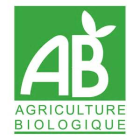 Amap du Creux à Saint-ChamondOctobre 2023 à Mars 2024 inclusEntre :	Gaec des Pâquerettes/Sébastien MOUTON – 42800 ChâteauneufTél. portable 06 30 41 27 27 / 04 77 75 45 05 - fermedespaquerettes@gmail.comQui s’engage à fournir au souscripteur, pendant la durée du contrat, des œufs, des yaourts, des fromages blancs, et du lait de vache sous forme de paniers composés selon les besoins du souscripteur.La production de la ferme respecte les critères de l’agriculture biologique.Et Madame et/ou Monsieur (dit le souscripteur) : (Nom, Prénom) : …………………………………………………………Téléphone mobile : …………………………….. Courriel : ..........................…………Le souscripteur passe la commande suivante :Indiquer le nombre de produits commandés selon les dates de livraison ci-dessousMerci de rapporter les emballages (sauf petits pots de yaourts X4))Montant total : ………………..……….. € à régler à la commande.A régler en :☐ 1 fois 		☐ 2 fois	 	☐ 3 fois	Chèque(s) à l’ordre de : Gaec des PâquerettesIndiquer le n° du ou des chèque(s) et la banque : ……………………………………………………………………………La présente commande et sa livraison valent acceptation, par le souscripteur et le paysan, des conditions de la page 2Fait à Saint-Chamond, le    ………………………….  2023 Signatures :	Le souscripteur	Le paysanVotre référent pour cette saison : Céline FAURE Tél 06 19 63 69 53 / celine.faure17@gmail.comPage 1 sur 2ProduitFromage blancYaourtNature potYaourtNatureYaourtVanilleYaourtCitronYaourt auxFruitsPetit doux½ tommette bleueŒufsQuantité6x100gde 500gPar 4Par 4Par 4Par 4300 g330 gPar 6PrixDate3,10€2,10€2,10€2,50€2,50€3,00€2,80€6,00€2,30€12/1026/1009/1123/1107/1221/1218/0101/0215/0229/0214/0328/03TOTAUX